МУНИЦИПАЛЬНОЕ БЮДЖЕТНОЕ ДОШКОЛЬНОЕ ОБРАЗОВАТЕЛЬНОЕ УЧРЕЖДЕНИЕ ДЕТСКИЙ САД КОМБИНИРОВАННОГО ВИДА № 4 КАВКАЗСКОГО МУНИЦИПАЛЬНОГО РАЙОНА
 Конспектспортивного развлечения-квестаКосмическое путешествиедля детей старшей группы                                                        Подготовила и провела инструктор                                                                                 по физической культуре                                                                                      Ульяновская Н.С.2021 гЦель: формирование у детей старшего дошкольного возраста представлений о космическом пространстве, Солнечной системе и ее планетах, об освоении космоса людьми.
Задачи:
1. Продолжать расширять представление детей о многообразии космоса.
2. Рассказать детям об интересных фактах и освоении космоса.
3. Развивать творческое воображение, фантазию, умение импровизировать во время выполнения заданий в квест-игре;
4. Воспитывать взаимопомощь, доброжелательное отношение друг к другуПредварительная работа
1.Показать детям презентации о космосе, солнечной системе, космонавтах.
2. Подобрать стихи, загадки о космосе, ракете, звёздах, музыку. 
4. Подготовить дидактические игры в соответствии с возрастом.
5. Выбрать подвижные игры и эстафеты по теме.Спортивное квест-развлечение«Космическое путешествие»
Дети под музыку «Космос ждет» входят в спортивный зал.Ребята, 12  апреля  1961  года в  космос  впервые  в  мире полетел  наш  советский     космонавт  Юрий  Алексеевич  Гагарин. И  теперь  каждый  год  наша  страна     отмечает  этот  день  как  День  космонавтики.Юрий  Гагарин  принес  славу  нашей  Родине. Мы  с  вами, дорогие  дети, можем гордиться  им. В  честь  первого  космонавта  Земли  называли  города, улицы, площади  и  даже  цветы! В  Голландии  вывели  сорт  тюльпанов  и  назвали  «Юрий  Гагарин».Инструктор по физкультуре предлагает отправиться в космическое путешествие.Инструктор по физкультуре:  Наш корабль-космоход  Отправляется в полёт. На старт, внимание, Проверим зажигание: Считаем:10, 9, 8, 7, 6, 5, 4, 3, 2, 1, Пуск! Полетели!Проводится спортивно-музыкальная разминка «Я ракета»Игра «Ждут нас быстрые ракеты»Инструктор по физкультуре : на полу перед вами лежат обручи – это ракеты. Ракеты одно, двух, трех, четырех- местные, это зависит от того какая цифра написана на ракете. В одноместной ракете полетит один космонавт, в двухместной  два,  в трехместной три члена экипажа,  в четырехместной –  экипаж из четырех человек. Вы по команде должны встать в обручи по два, три и т.д.Дети идут по кругу и говорят слова: Ждут нас быстрые ракеты для полета по планетам. На какую захотим, на такую полетим. Но в игре один секрет опоздавшим места нет!(По окончании слов занимают свои места в обручах).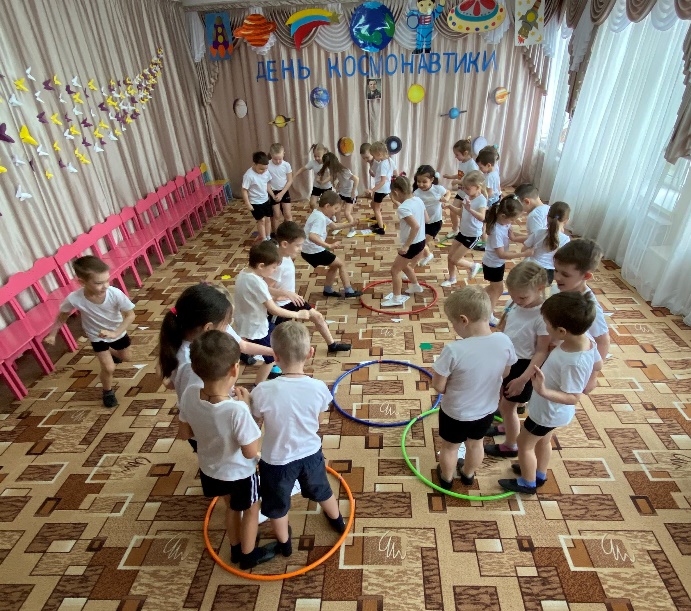 Игра «Подбери экипаж в космос»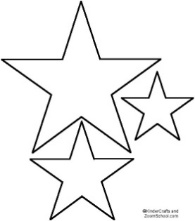 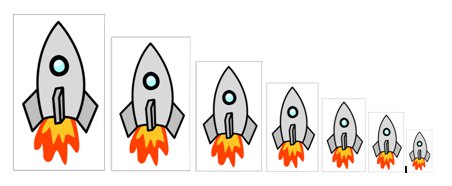 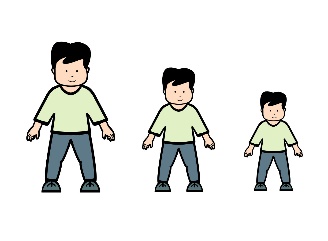 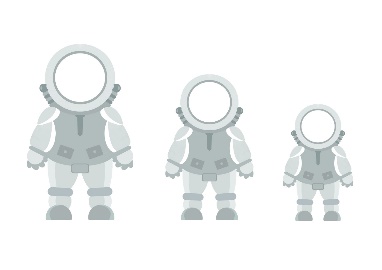 Каждой группе детей из 4 человек  выдается комплект:  3 космонавта, 3  скафандра, 3ракеты, 3 звезды разного размера. Детям надо подобрать экипаж по размеру и отправить в полет.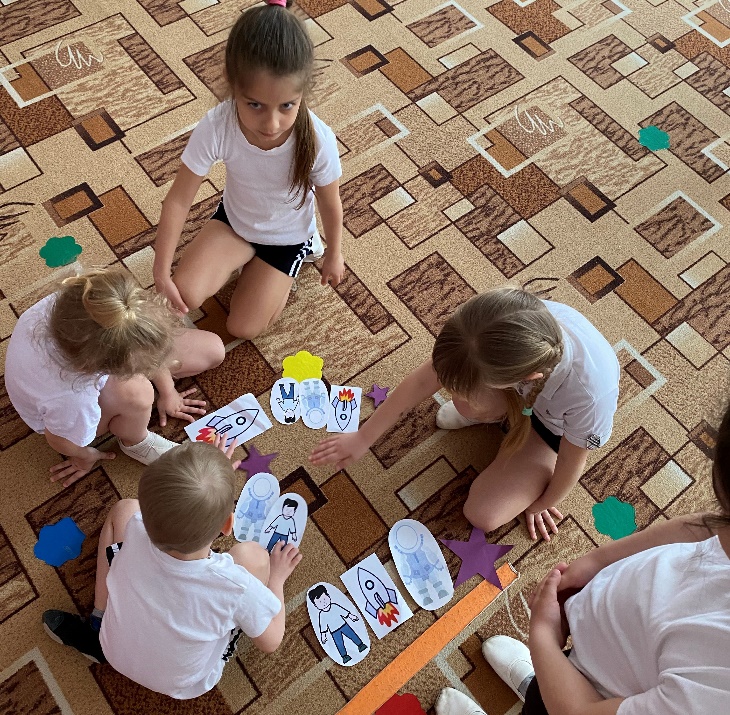 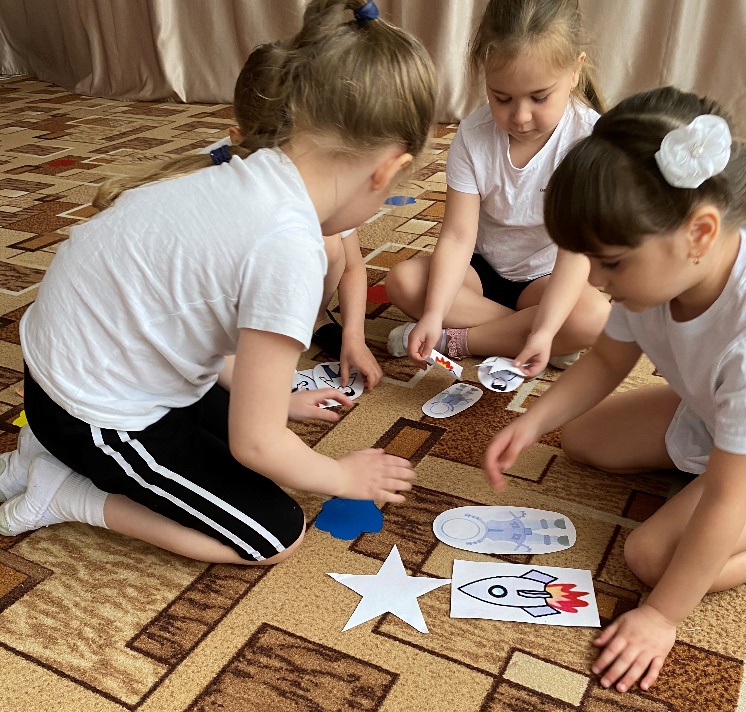 Инструктор по физкультуре : продолжим полетЭстафеты«Переноска предметов в невесомости» (2 ребенка держат две палки, на которых лежит мяч. Надо донести до финиша и обратно, передать палки с мячами двум другим участникам.)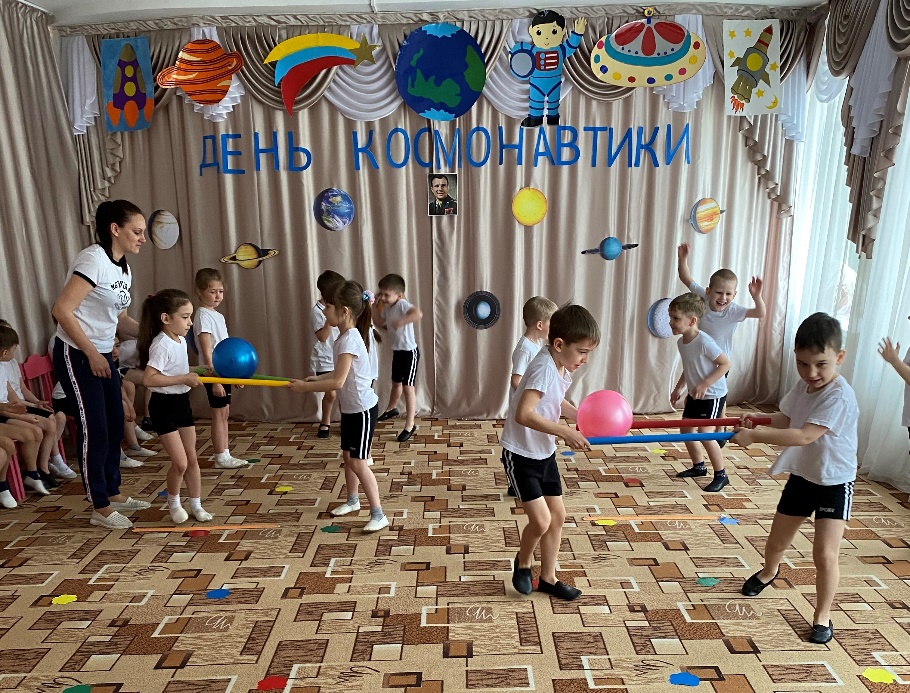 «Невесомость» Прыжки на фитболах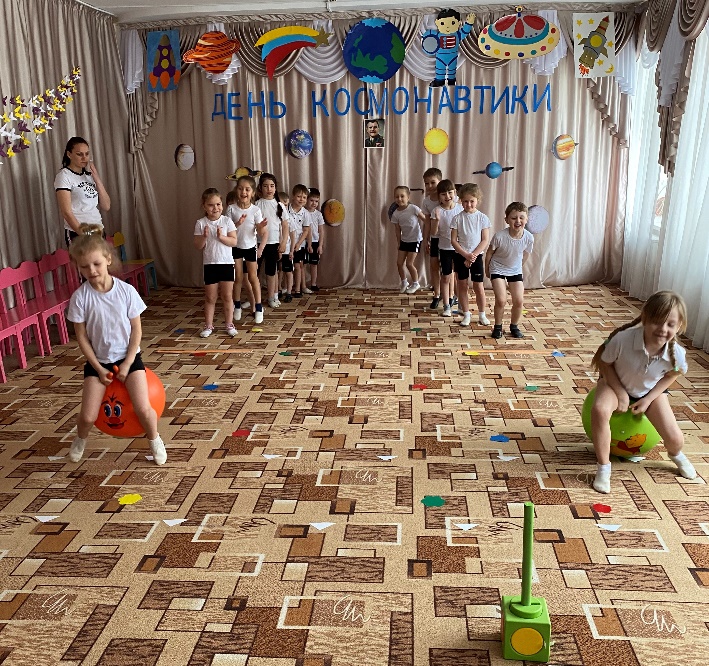 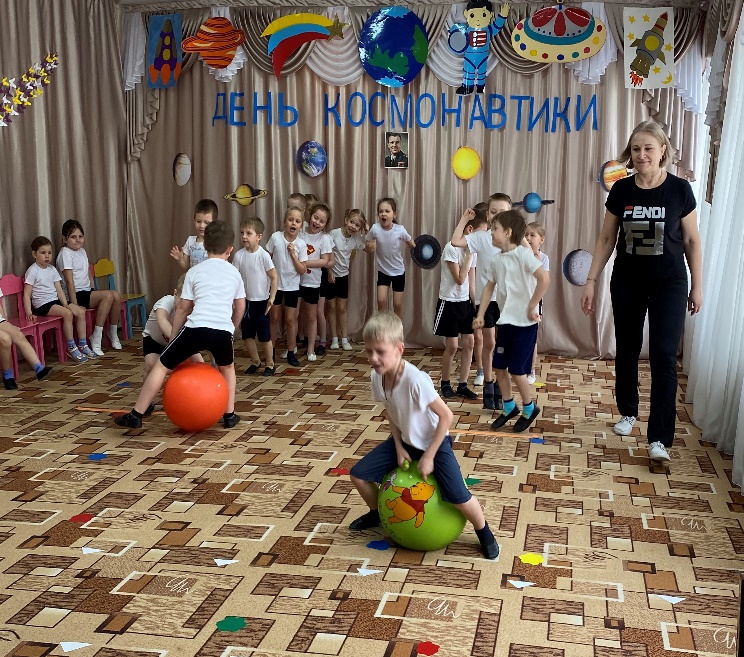 Пройди по звездному путиНа полу перед каждой командой лежит веревка с приклеенными  звездами. Дети пробегают по звездам.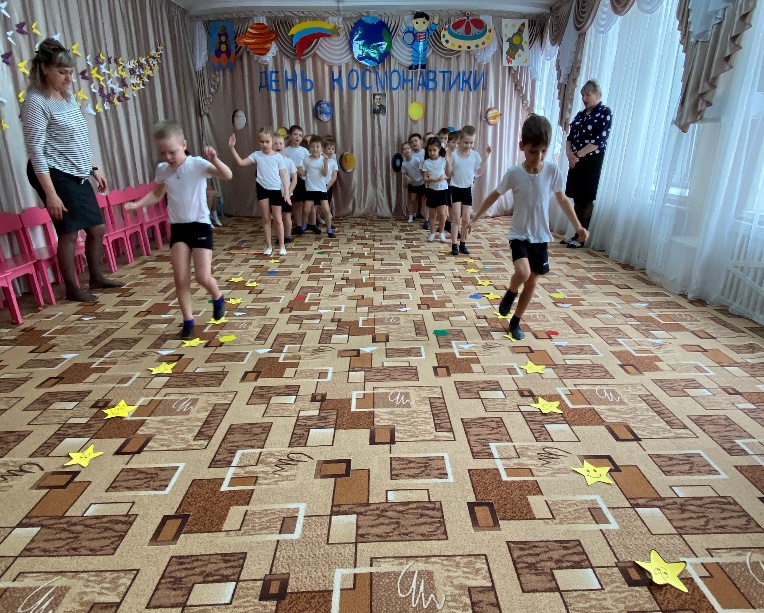 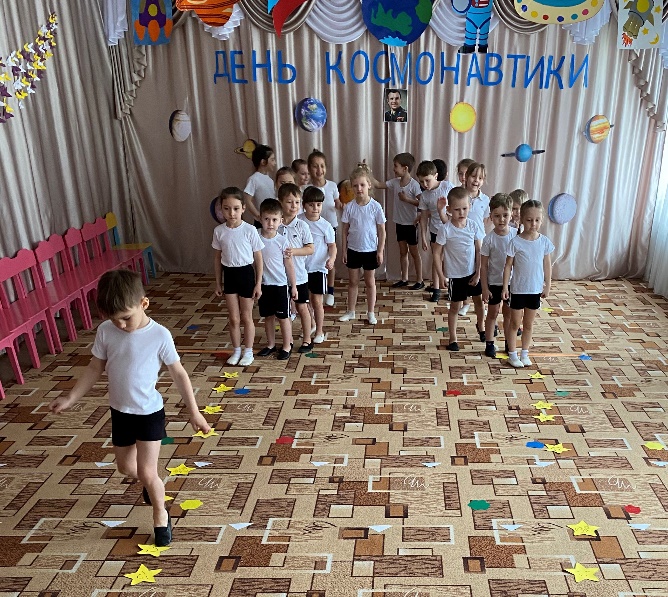 Игра «Летающие тарелки»Дети выполняют задание: собирают желтые космические тарелки в большой желтый обруч «планету», красные тарелки в красный обруч, синие – в синий, зеленые – в зеленый.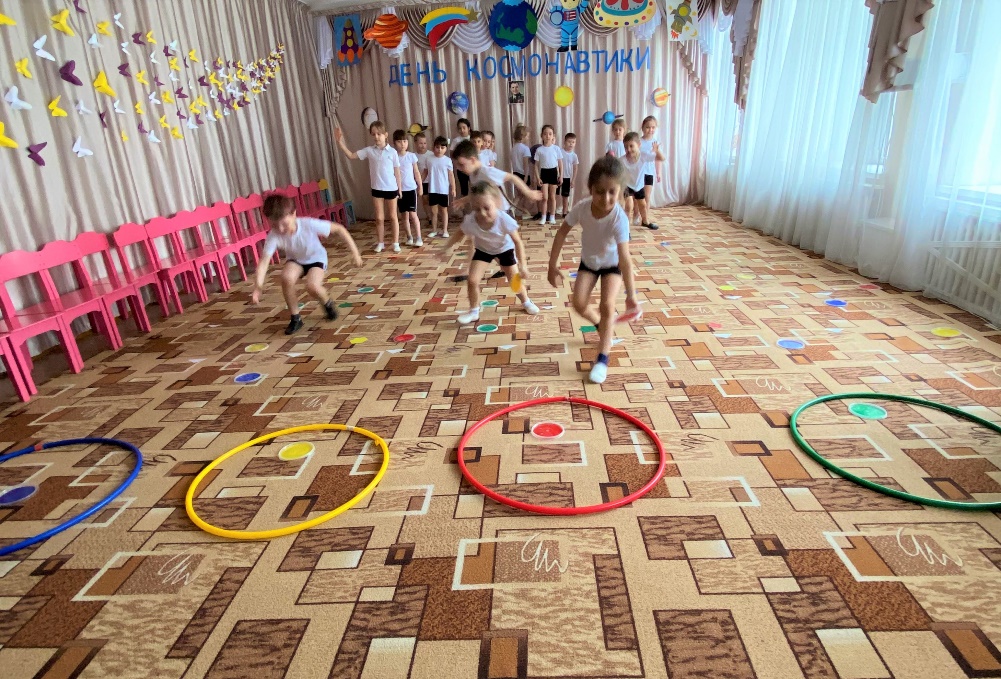 Игра «Добавь словечко»Главным правилом у нас Выполнять любой (приказ).Космонавтом хочешь стать? Должен много-много (знать).Любой космический маршрут Открыт для тех, кто любит (труд).Только дружных звездолёт Может взять с собой (в полёт).Скучных, хмурых и сердитых Не возьмём мы на (орбиту).Чтобы глаз вооружить И со звездами дружить,Млечный путь увидеть чтоб, Нужен мощный… (телескоп).До луны не может птица Долететь и прилуниться,Но зато умеет это Делать быстрая… (ракета).У ракеты есть водитель, Невесомости любитель.По-английски астронавт, А по-русски… (космонавт).Эстафета «Лунный грунт»Дети садятся на пол по-турецки в колонну,  впереди капитан . Перед ним в обруче лежат мячики. Он берёт один мячик и над головой  передает следующему и так далее по цепочке, последний участник складывает мячики в корзину.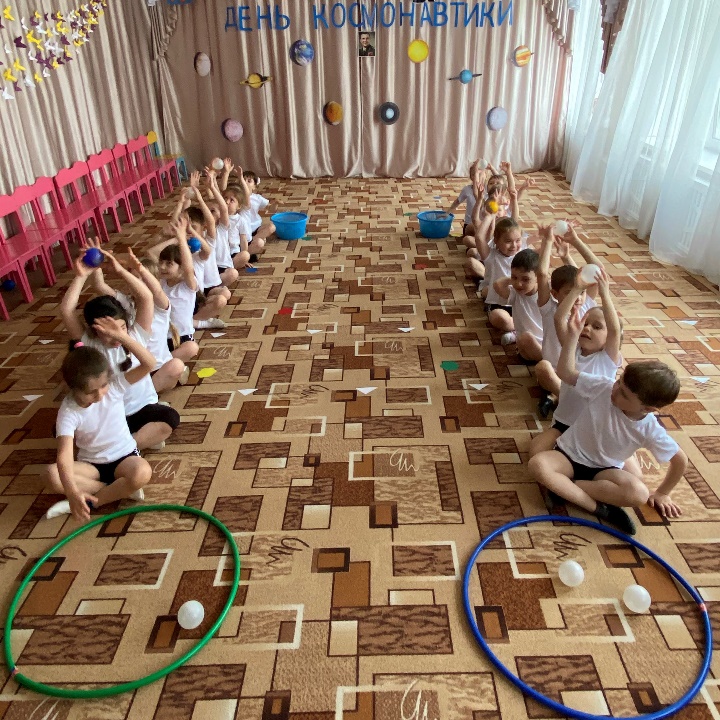 7.     Игра на развитие мелкой моторики рук «Чья ракета быстрее долетит».В центре зала лежит планета, к ней прикреплены ленты как лучи, на концах привязаны палочки- ракеты. Командир, штурман, и по два члена каждой команды наматывают на палочки ленты до планеты  кто быстрее.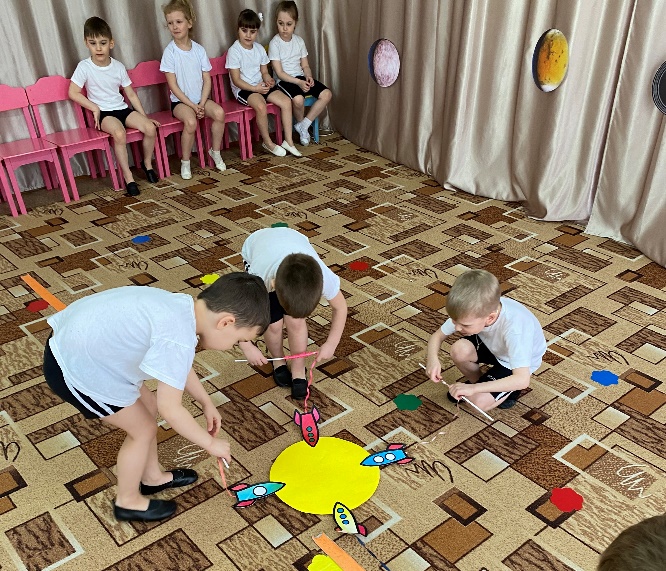 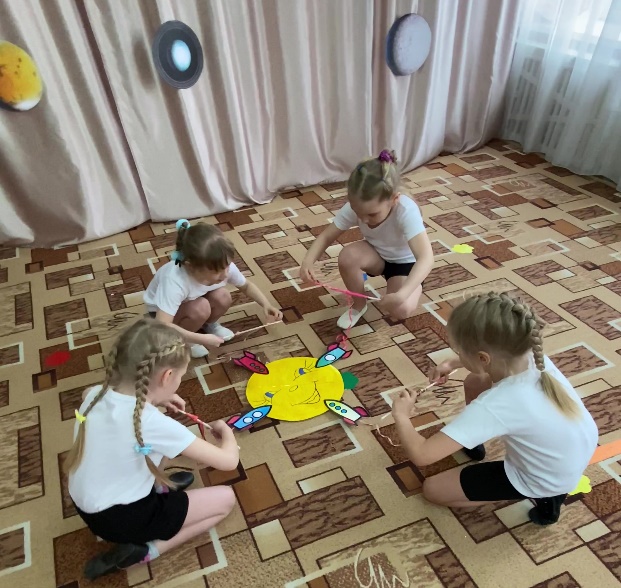 Спортивно-музыкальная игра «Десять лунатиков» 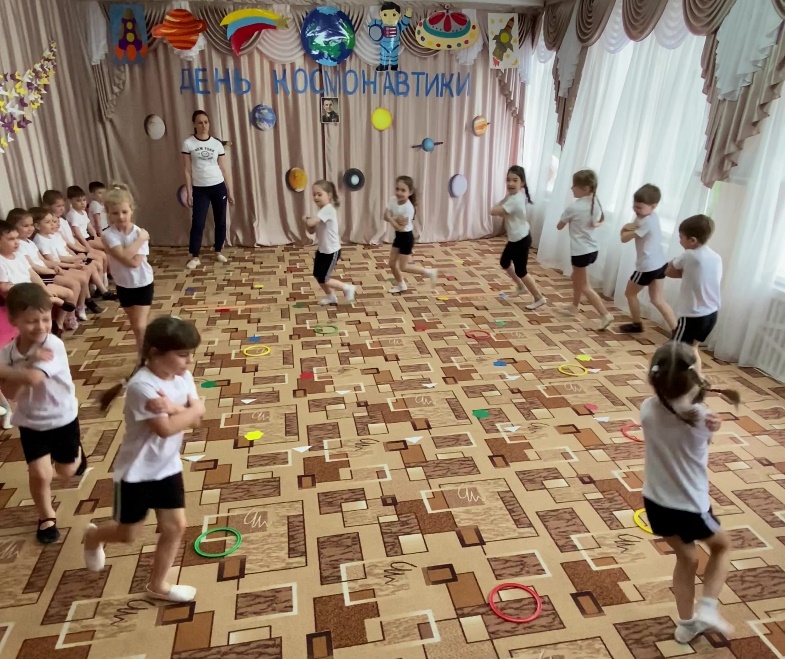 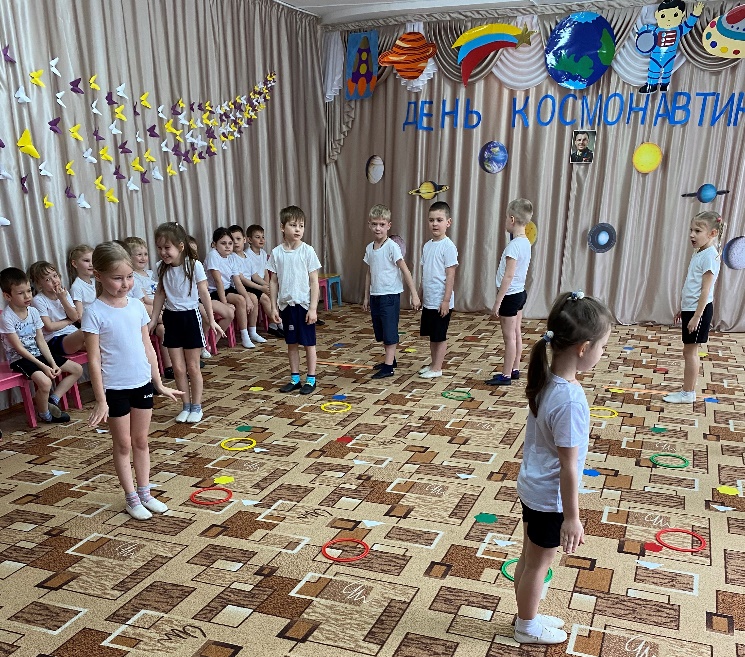 Инструктор по физкультуре  Вот мы и вернулись из  полета, выполнили сложные задания, были смелыми, ловкими, дружными.